Ганна Пятроўна Бандарэнка нарадзілася 10 чэрвеня 1947 года ў Паўночным Казахстане Какчатаўскай вобласці. Сваю працоўную біяграфію пачала рана, працавала на Усесаюзнай будоўлі - будаўніцтве Казахстанскай Магніткі г. Цеміртаў Карагандзінскай вобласці. Скончыла ВТУЗ пры  філіяле Карагандзінскага палітэхнічнага універсітэта, атрымаўшы спецыяльнасць эканаміста. Працавала па спецыяльнасці на працягу 15 гадоў, на прафсаюзнай і партыйнай рабоце ў будаўніцтве, прамысловасці і на транспарце у г. Караганда. На працягу 7 гадоў працавала сацыёлагам аб'яднання Каргормаш, з'яўляючыся суіскальнікам Расійскай Акадэміі навук. На заканчэнне працоўнай біяграфіі чатыры гады была начальнікам аддзела сацыяльных праграм выдавецкага дома «Авиатрек» г. Караганда. 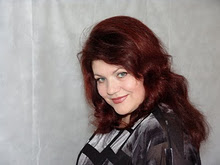 На працягу 10 гадоў Ганна Бандарэнка друкавалася ў шматтыражнай газеце «Машиностроитель», 4 гады вяла рубрыкі ў газеце «Авиатрек» пад назвай «Благотворение», «Фотоартсалон Анна», «Исповедь джентльмена», «Личность». Адначасова пісала мноства артыкулаў на тэмы культуры, друкавала вершы, апавяданні, нарысы, а таксама  праводзіла клубныя сустрэчы з аднадумцамі. У 2000 годзе была прынята ў Саюз пісьменнікаў Карагандзінскай вобласці. У 2001 годзе сям'я пераехала на радзіму мужа, у Беларусь, г. Лунінец. З гэтага часу Г.П. Бандарэнка стала супрацоўнічаць з мясцовай прэсай. Працавала пазаштатным карэспандэнтам у газетах "Лунінецкія навіны", "Информ-прогулка", "Вита-пресс", “Газета па-лунінецкі”. Яе нарысы выходзілі ў рубрыках "Знакомая незнакомка", “Театр знакомых лиц", "Огонь свечи” "Искусство жить", "Откровение под вуалью", "Таланты крупным планом", "Мода в нашем городе". Супрацоўнічае з медыапарталамі "Медиа-Полесье" (г. Лунінец), "Брест-ноте" (г. Брэст), рэспубліканскай газетай "Культура і мастацтва", часопісамі "Алеся", "Гаспадыня", "Созвучие" (г.Мінск). Асобнымі выданнямі вышлі: кніга "Маёй душы мелодыя", прысвечаная музыканту А. Гурбановічу;  зборнік дзіцячых вершаў "Василисе аб Василисе"; зборнік "Кладовая любви", куды ўвайшлі таксама вершы яе сясцёр. Вершы друкаваліся ў калектыўных зборніках "Родники любви" (г.Караганда), "На крылах кахання", "Встречи  у камина" (г. Лунінец) і інш.Ганна Бандарэнка з'яўляецца аўтарам многіх песень, у тым ліку песні "Мой город", прысвечанай Лунінцу. На працягу 30 гадоў, з якіх 15 у Лунінцы, кіруе літаратурна-музычным клубам "Свеча". З 2015 года з’яўляецца кіраўніком Народнага паэтычнага клуба "Муза" пры ГДК г.Лунінца. Аб жыцці і творчасці Г. П. Бандаренкі.Бондаренко, А.П. Мой Казахстан; На Ваганьковском кладбище: стихи /Анна Бондаренко // Родник любви : [сборник поэзии] / сост. Валерий Могильницкий. - Караганда: Карагандинская Полиграфия, 2001. С. 48-50.Бондаренко, А.П. Лунинцу; Мой город; Белое озеро; Белоруссия; Художник; Октябрь; Любовь; Душа: [вершы] / Анна Бондаренко  // На крылах кахання: Анталогія вершаў лунінецкіх паэтаў / рэд. Т.П. Вайцяхоўская. – Лунінец : Лунінецкая друкарня, 2004. С. 3 – 10.- (серыя “Галасы Лунінеччыны; Вып. 14).Бондаренко- Мокаева, А.  Благодать; Белое озеро; Душа; Октябрь; Моя земля; Земля; Спасение; Котёнок ; Художник; Осень; Сирень; Закат и др. : стихи / Анна Бондаренко - Мокаева // Кладовая любви. - Нальчик : Полиграфсервис и Т, 2004. – С. 29-87.Литвинов, В. Кто вы Анна Петровна // Сердца раскрываются: [Записки Рыцаря неравнодушного слова]. - Караганда,1998. С.85-88.Ерёмина, Т.  Аннушке ; Душа [посвящение А. Бондаренко] / Татьяна Еремина // Луна на Нуркена : [стихи] / ред. И. В. Варыгина. – Караганда: ТОО Арко, 2004. С. 79-80.Бондаренко, А.П. Мой город; Наша “Чыгунка” /Анна Бондаренко // Нет города   роднее и милей :[ вершы пра Лунінец] / склад. В. Жылко; рэд. Т. Карпуковіч. - Лунинец,2009. С. 19-20.Бондареко, А.П Василисе о Василисе : [стихи] /Анна Бондаренко - Лунинец: Лунинецкая районная типография, 2015. – 20 с.Бондаренко, А.П. Март; Срубили деревья на кладбище; Музыка сфер; Свидание с осенью :[ cтихи ] // Зимние встречи у камина 2 / сост. Анна Бондаренко.- Лунинец, 2015. С. 39-43.Война отгремела; Колокольтный звон: [стихи] // Зимние встречи у камина 3 / сост. Анна Бондаренко.- Лунинец, 2015. С.18-21. Моей души мелодия: [сборник статей о музыканте, Андрее Даниловиче Гурбановиче и его авторских песен] / ред. и сост. А. П. Бондаренко. - Лунинец : Лунинецкая районная типография, 2015. 68с.Бондаренко, А.П.  Лунинцу; Любовь: Майская ночь; Душа: Белое озеро: Мой город : [стихи] // Когда не молчит душа: [ сборник стихов поэтов Лунинетчины] / сост. Анна Бондаренко. - Лунинец, 2017. С.19-25.